Znak sprawy: DZP-271-250/22						Kraków, dnia 01 kwietnia 2022.Zamawiający:
Samodzielny Publiczny Zakład Opieki Zdrowotnej
Uniwersytecka Klinika Stomatologiczna w Krakowie,ul. Montelupich 4, 31-155 KrakówINFORMACJA O KWOCIE, JAKĄ ZAMAWIAJĄCY ZAMIERZAPRZEZNACZYĆ NA SFINANSOWANIE ZAMÓWIENIA,Dotyczy: zamówienia publicznego realizowanego w trybie podstawowym bez przeprowadzenia negocjacji zgodnie z art. 275 pkt 1 nt. „Sukcesywna dostawa leku wziewnego”. Identyfikator postępowania (ID): ea3423c6-b102-46d7-b470-7279bcdd3ea1.Samodzielny Publiczny Zakład Opieki Zdrowotnej Uniwersytecka Klinika Stomatologiczna w Krakowie, 
ul. Montelupich 4, 31-155 Kraków, zwany w dalszej części Zamawiającym, informuje, że na sfinansowanie zamówienia nt. „Sukcesywna dostawa leku wziewnego”, znak sprawy: DZP-271-250/22 zamierza przeznaczyć kwotę w wysokości:Łączna wartość brutto zamówienia wynosi: 67 000,00 zł.DYREKTORUniwersyteckiej Kliniki Stomatologicznej w Krakowie
Marek Szwarczyński………………………………………………………………………………Kierownik zamawiającego lub osoba upoważniona do podejmowania czynności w jego imieniu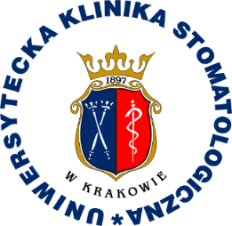 Uniwersytecka Klinika Stomatologicznaw Krakowie31-155 Kraków, ul. Montelupich 4tel. 012 424 54 24                  fax 012 424 54 90